В рамках  проекта «Волшебная радуга», посвященного  сказкам народов России  и мира, дружбе между народами,  в Детской художественной школе № 3 г.Саранска проходит выставка «Удмуртские сказки».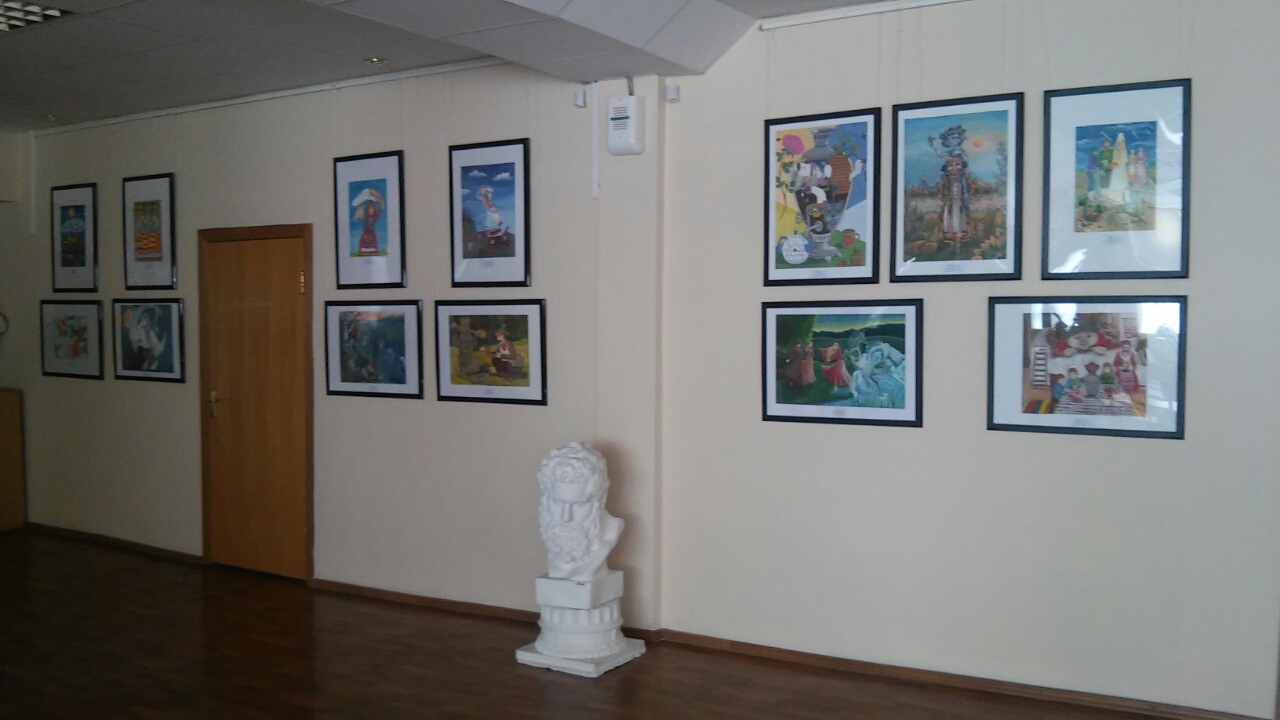 На выставке представлены работы учеников Детской школы искусств № 11 им.В.М.Васнецова  г. Ижевска (Удмуртия). Юные художники воспели  в своих творческих работах героев удмуртских сказок. Здесь переплетаются доброта и сила, мужество и справедливость, наивность и преданность сказочных персонажей. Сюжеты понятны и близки, ведь в мордовских сказках тоже можно встретить героев со схожими чертами характера.  Композиции яркие, запоминающиеся, трогательные.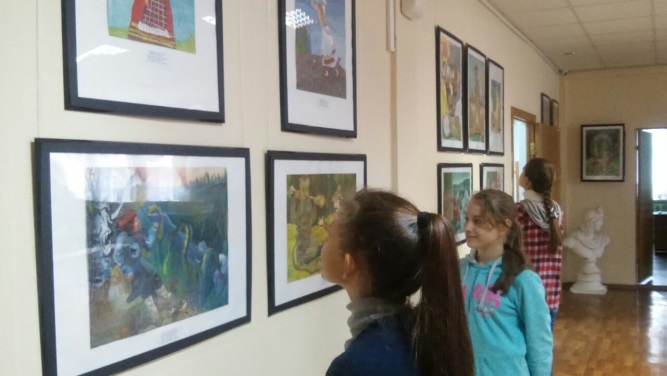 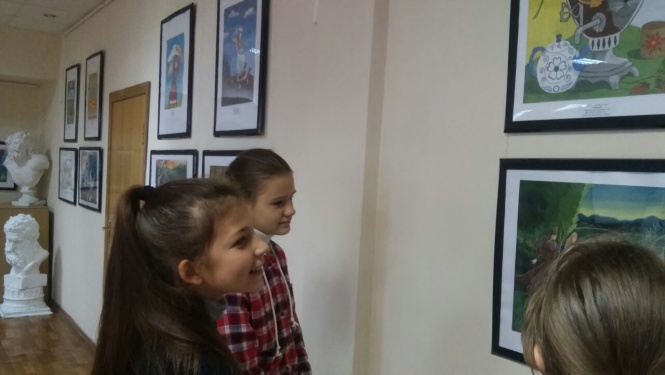 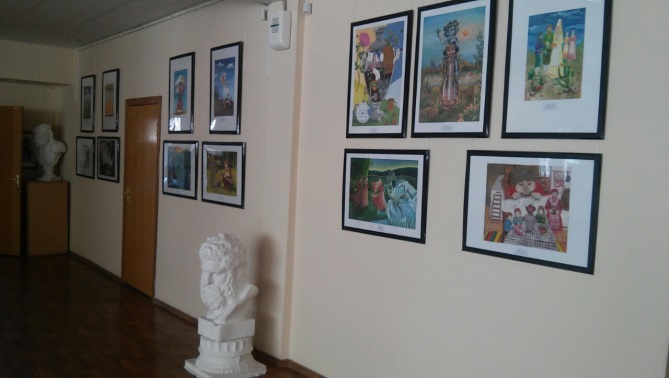 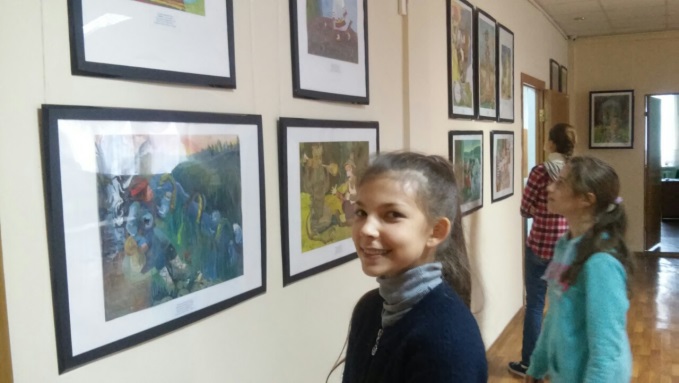 В поддержку проекта « Волшебная радуга» преподавателями и педагогами  Детской художественной школы № 3 г. Саранска готовится  ответная выставка детских работ «Мордовские сказки», которая будет экспонироваться в залах Детской школы искусств №11 им. В.М.Васнецова в г.Ижевске (Удмуртия).